Воспитатель: Кашина Е.В. группа №3Тема. «Путешествие по России»Формирование патриотических чувств на основе обогащения знаний о Родине.Ребятам предлагается виртуальная экскурсия в русскую деревню.https://yandex.ru/video/preview?filmId=9084370316169848111&text=%D0%BF%D1%83%D1%82%D0%B5%D1%88%D0%B5%D1%81%D1%82%D0%B2%D0%B8%D0%B5%20%D0%BF%D0%BE%20%D1%80%D0%BE%D1%81%D1%81%D0%B8%D0%B8%20%D0%BF%D1%80%D0%B5%D0%B7%D0%B5%D0%BD%D1%82%D0%B0%D1%86%D0%B8%D1%8F%20%D0%B4%D0%BB%D1%8F%20%D0%B4%D0%BE%D1%88%D0%BA%D0%BE%D0%BB%D1%8C%D0%BD%D0%B8%D0%BA%D0%BE%D0%B2&path=wizard&parent-reqid=1587036771505771-1203505477623968344400276-production-app-host-vla-web-yp-205&redircnt=1587036779.1Ребята отвечают на вопросы. Как называется наша страна? А какая она наша Россия? Какие дома стояли в русской деревне? С помощью чего отапливается дом в деревне? Чем занимаются жители деревни? О каких росписях вы узнали?Дидактическое упражнение: « Пословицы о России»Ребятам предлагается  закончить следующие пословицы: «Человек без Родины… что соловей без песни», «Родину-мать… учись защищать», «Если дружба велика… будет Родина крепка», «Нет в мире краше… Родины нашей».Развитие речи «  Учимся различать звуки р и л»Предложить ребятам если они услышат в слове звук р, пустить рыбку поплавать (движение кистью руки от себя, если услышат звук л, попробовать позвонить в колокольчик».Примерный перечень слов: полюшко, береза, стояла, легкая, полосатая, рыжая, львенок, зебра, муравьи, ползают, прыгают, кричат, кувыркаются, пляшут, трезвонят.Для закрепления звука «р» можно использовать скороговорки:Тигры время коротали, вместе с громом рокотали.Белые бараны били в барабаны, без разбора били — лбы себе разбили.На дворе - трава, на траве - дрова..На дворе трава, на траве дрова: раз дрова, два дрова, три дрова.На дворе дрова, за двором дрова.https://yandex.ru/efir?stream_id=4997734695d990de8aa0363f970c4c43&f=1  https://yandex.ru/video/preview?filmId=17146865080541287560&text=%D1%81%D0%BB%D0%BE%D0%B3%D0%BE%D0%BF%D0%B5%D1%81%D0%B5%D0%BD%D0%BA%D0%B0%2B%D1%81%D0%BE%2B%D0%B7%D0%B2%D1%83%D0%BA%D0%BE%D0%BC%2B%D0%BBДидактические упражнения по развитию речи: "В слове есть звуки".Цель рекомендуемых игр - показать детям, что слова звучат потому, что они состоят из звуков, что звуки в слове разные; учить детей самостоятельно узнавать слова, в которых не хватает одного звука, последнего или первого.1."Подскажи Петрушке звук".Инструкция к заданию:  сообщить детям, что петрушка будет говорить слова, но, в некоторых словах будет специально недоговаривать последний звук. Его то ребята и должны назвать.На солнышке грелся черноухий котено.. к.На него смотрел белолапый  щено… к.Охотники развели в лесу косте… р.Ученик держал в руке каранда… ш.Малыш попросил маму купить красный ша. .р.На лесную полянку выбежал зая. ц.В зоопарке жилисло… н,бегемо… т,крокоди… л.По стволу стучал пестрый дяте… л.Белочка спрятала орешки в дупл… о.По двору бродили пету… х,Куриц… а,Утят… а.2. "Что же здесь не так?"Догадайтесь, какие слова  задумал Петрушка. Первое слово - …орова. Что это за слово? (корова). Какого звука не хватает в первом моем слове? (звука к, который слышится в начале слова). Продолжаем искать задуманные мной слова: …рибы, …уси…рыша,. ерево…ар…абор.? Дидактическое упражнение «Закончи предложение»Инструкция к заданию:  ребёнку  предлагается закончить предложение.• На дереве гнездо, а на деревьях … (гнёзда).• На ветке сук, а на ветках … (сучья).• В гнезде птенец, а в гнездах … (птенцы).• На дворе дерево, а в лесу … (деревья).• У птички перо, а у птичек … (перья).Музыкальное занятие. Способствовать развитию навыков музыкально - ритмических и танцевальных движений, умения выразительно и ритмично двигаться в соответствии с характером музыки, передавать в танце эмоционально-образное содержание.https://youtu.be/z223S8Q_UEc https://youtu.be/UzqsjIfAOn0Математическое развитие. Соотносим количество с цифройhttps://youtu.be/8r139XH_naEДидактическое упражнение «Весёлый счёт»Инструкция к заданию: взрослый называет числительное и какую-либо перелётную птицу (например: «Один соловей»). Затем бросает ребёнку мяч и называет любое другое число (например: «Два кого?») Ребёнок, возвращая мяч, отвечает: «Два соловья» (пять грачей, три лебедя, две кукушки и т. д.).Соотносим количество с цифройРебятам предлагается выполнить задания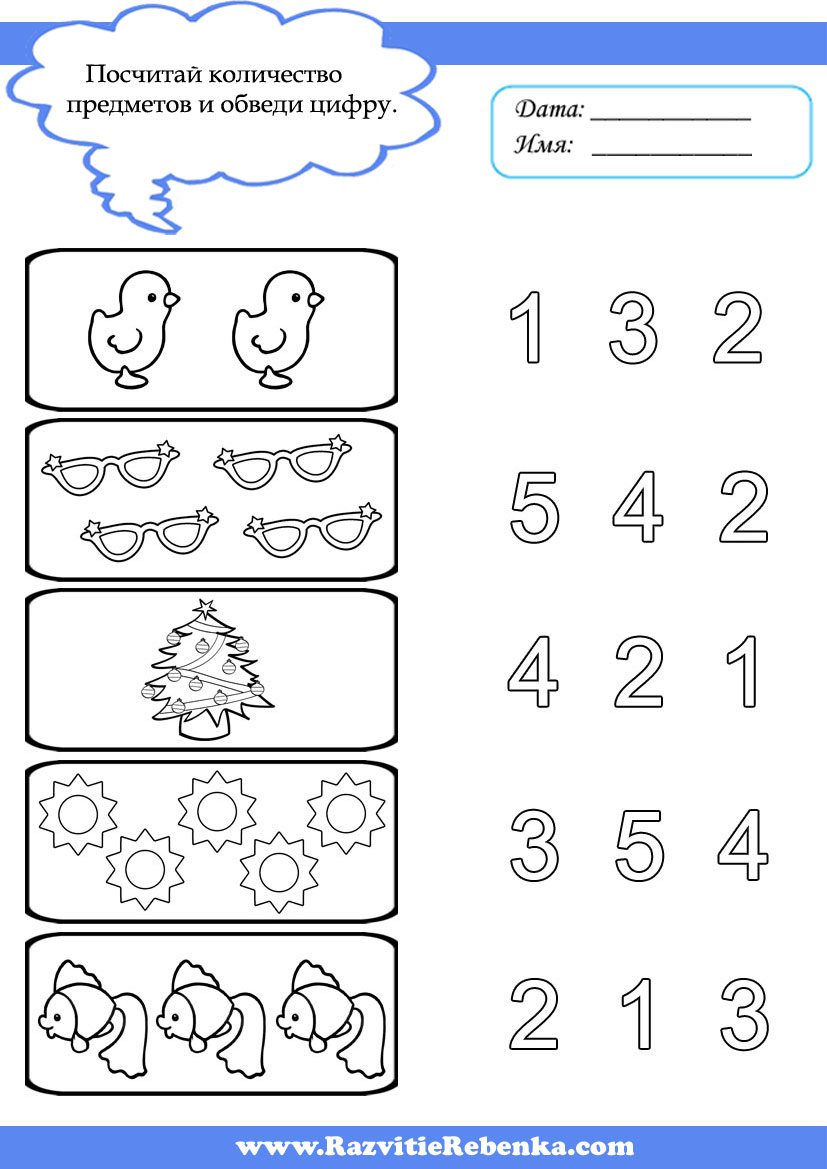 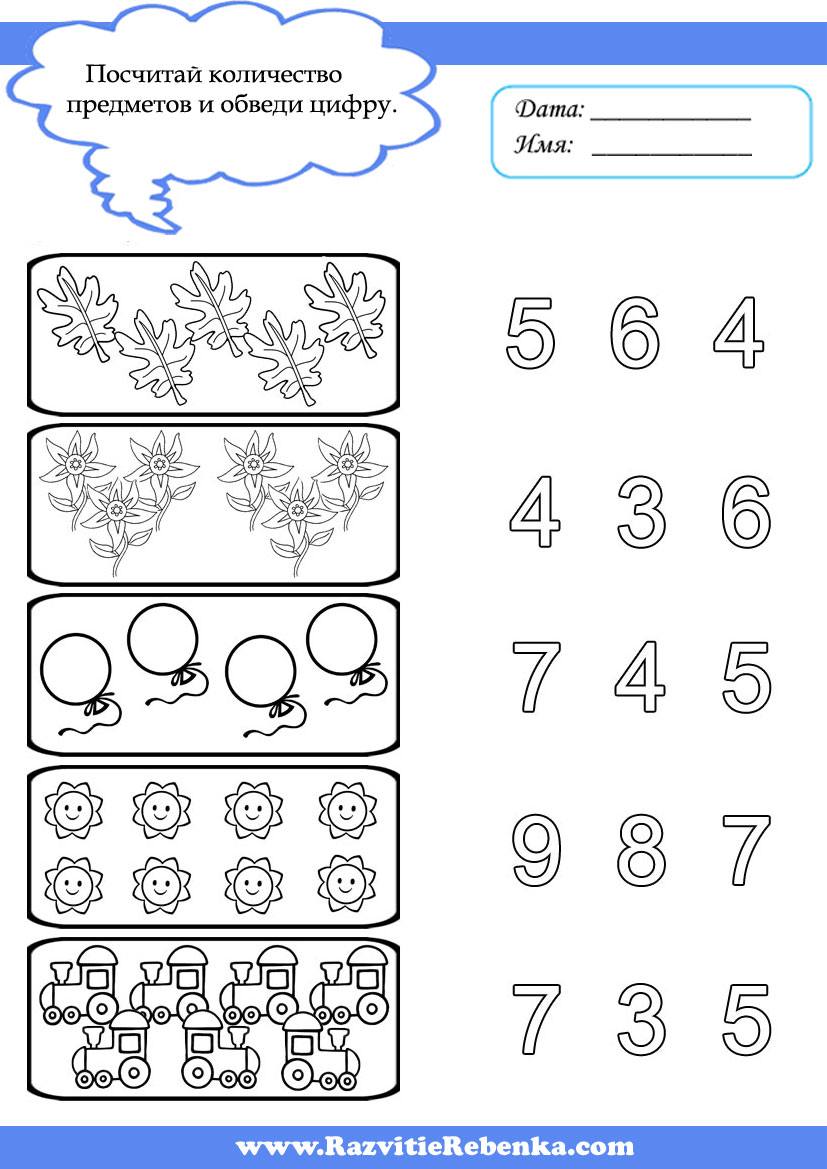 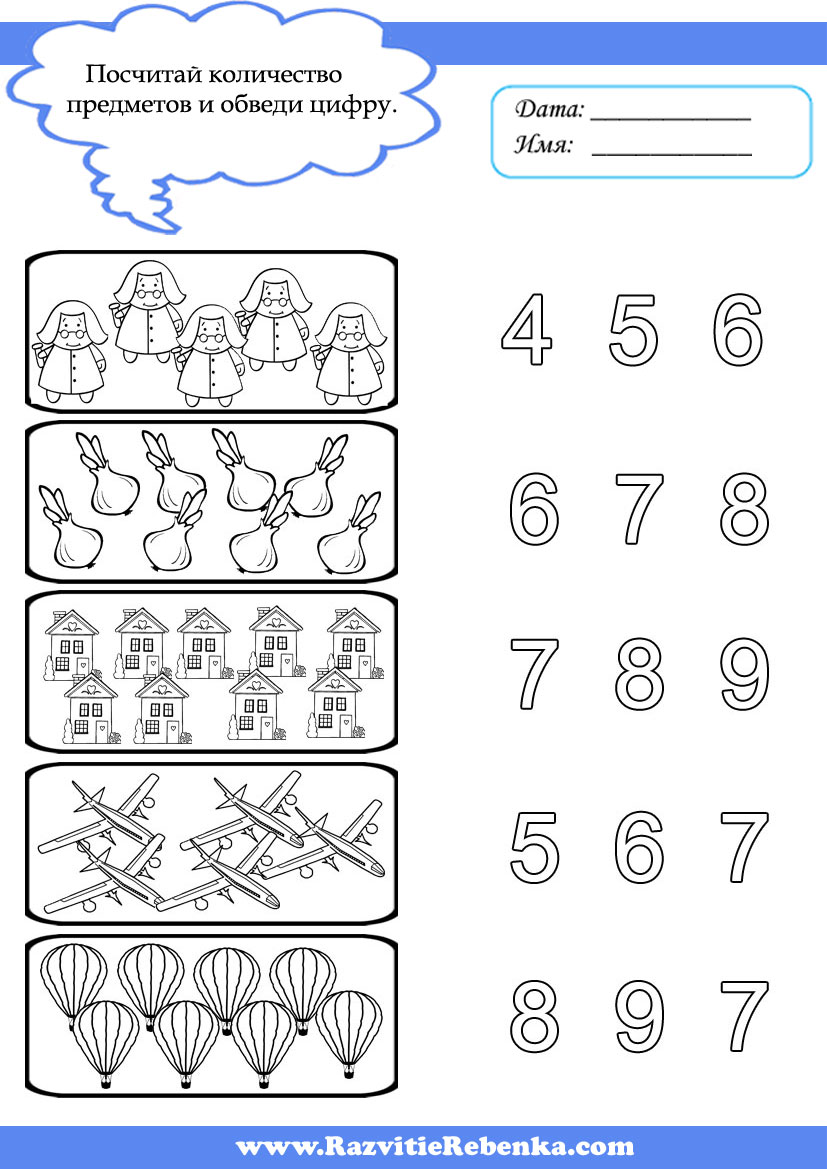 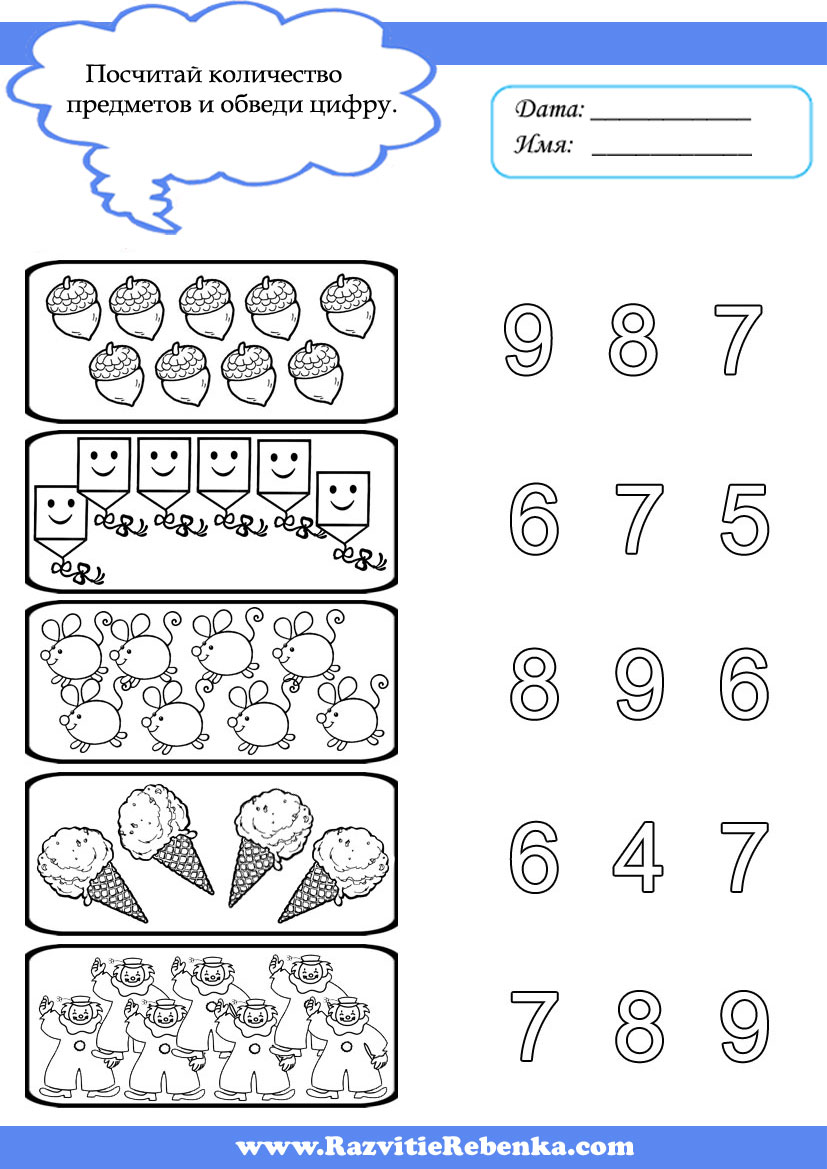 Развитие речи « Весна»Цель : активизация речевой и познавательной активности, уточнять и расширять знания детей о весне, закреплять навыки правильного произношения поставленных звуков, совершенствовать грамматический строй речи (согласование всех частей речи в предложении)Дидактическое упражнение «Назови ласково»День – денек.Почка – почечка.Март – марток.Солнце – солнышко.Птицы – птички и т. д.Дидактическое упражнение «Посчитай один – два – пять»Одна почка, две почки, пять почек.Так же со словами: цветок, день, сосулька, гнездо, скворец.Игра «Кто как голос подает?»Ребята должны не только сказать, как поёт птица, но и прохлопать в ладоши слоги.Кукушка — ку-ку-ет.Утка — кря-ка-ет.Ласточка — ще-бе-чет.Скворец — по-ет.Журавль — кур-лы-чет.Гусь — го-го-чет.Утка – кря-ка-ет.Жаворонок – по-ет.Дидактическое упражнение «Времена года». Закончить предложения.Наступила тёплая …   .   А была холодная … .После весны  придёт жаркое … .А потом наступит прохладная … . После осени придёт  холодная …Видео ролик «Весна. Весенний месяц Апрель»https://youtu.be/jD2L-EasxHUhttps://youtu.be/1K9H6yioxbcЗагадки про веснуhttps://youtu.be/ixQ4dUrV2LM БезопасностьЦель: повторить правила безопасного поведения на улице, домаhttps://youtu.be/rzOwjeFdT58https://youtu.be/b3upmN-vReE